.STEP SLIDE STEP SCUFF (RIGHT & LEFT)JAZZ BOX WITH ¼ TURN RIGHT, HEEL STEP RIGHT & LEFTSLOW VAUDEVILLE STEPS (RIGHT AND LEFT)CROSS, BACK, ¼ TURNING SHUFFLE, ROCK STEP, COASTER STEPREPEATBack To You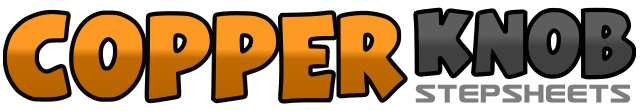 .......Count:32Wall:2Level:Beginner.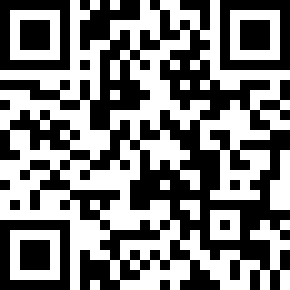 Choreographer:Judy Rodgers (USA)Judy Rodgers (USA)Judy Rodgers (USA)Judy Rodgers (USA)Judy Rodgers (USA).Music:Working My Way Back to You - The SpinnersWorking My Way Back to You - The SpinnersWorking My Way Back to You - The SpinnersWorking My Way Back to You - The SpinnersWorking My Way Back to You - The Spinners........1-2Step right foot diagonal right, slide left foot to right3-4Step right foot diagonal right, scuff left foot5-6Step left foot diagonal left, slide right foot to left7-8Step left foot diagonal left, scuff right foot1-2Step right foot across in front of left, step back with left foot3-4Turn ¼ right stepping right foot to right side, step left foot beside right5-6Touch heel of right foot forward, step right foot beside left foot7-8Touch heel of left foot forward, step left foot beside right foot1-2Cross right foot over left, step back left diagonal with left foot3-4Tap right heel forward at diagonal right, step right foot together with left foot5-6Cross left foot over right, step back right diagonal with right foot7-8Tap left heel forward at diagonal left, step left foot together with right foot1-2Step right foot across in front of left, step back with left foot3&4Turn ¼ right with shuffle - right, left, right5-6Rock forward on left foot, recover to right foot7&8Step back with left foot, step right foot together with left, step forward on left